Count Faces on 3D Shapes      Complete the table below.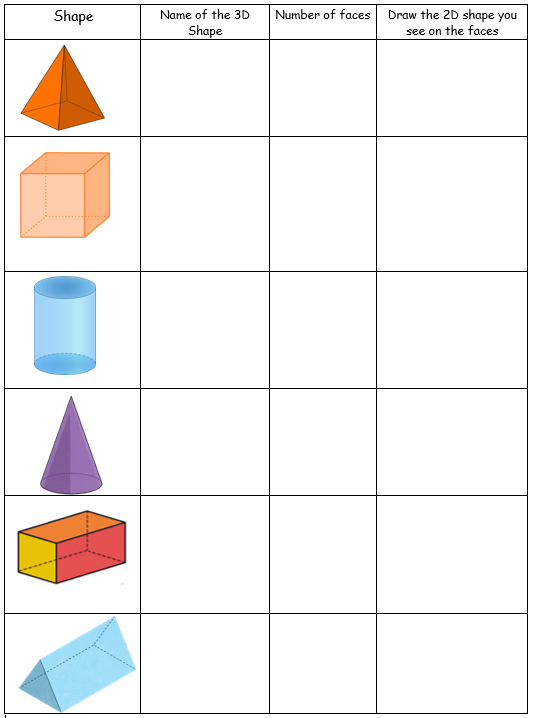 